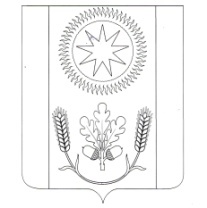 АДМИНИСТРАЦИЯ СЕЛЬСКОГО ПОСЕЛЕНИЯ ВЕНЦЫ-ЗАРЯГУЛЬКЕВИЧСКОГО РАЙОНАПОСТАНОВЛЕНИЕАДМИНИСТРАЦИЯ СЕЛЬСКОГО ПОСЕЛЕНИЯ ВЕНЦЫ-ЗАРЯГУЛЬКЕВИЧСКОГО РАЙОНАПОСТАНОВЛЕНИЕАДМИНИСТРАЦИЯ СЕЛЬСКОГО ПОСЕЛЕНИЯ ВЕНЦЫ-ЗАРЯГУЛЬКЕВИЧСКОГО РАЙОНАПОСТАНОВЛЕНИЕАДМИНИСТРАЦИЯ СЕЛЬСКОГО ПОСЕЛЕНИЯ ВЕНЦЫ-ЗАРЯГУЛЬКЕВИЧСКОГО РАЙОНАПОСТАНОВЛЕНИЕАДМИНИСТРАЦИЯ СЕЛЬСКОГО ПОСЕЛЕНИЯ ВЕНЦЫ-ЗАРЯГУЛЬКЕВИЧСКОГО РАЙОНАПОСТАНОВЛЕНИЕот02.11.2023г.№94поселок Венцыпоселок Венцыпоселок Венцыпоселок Венцыпоселок ВенцыПрогноз социально-экономического развития сельского поселения Венцы-Заря Гулькевичского района на 2024 год и на плановый период до 2026 годаПрогноз социально-экономического развития сельского поселения Венцы-Заря Гулькевичского района на 2024 год и на плановый период до 2026 годаПрогноз социально-экономического развития сельского поселения Венцы-Заря Гулькевичского района на 2024 год и на плановый период до 2026 годаПрогноз социально-экономического развития сельского поселения Венцы-Заря Гулькевичского района на 2024 год и на плановый период до 2026 годаПрогноз социально-экономического развития сельского поселения Венцы-Заря Гулькевичского района на 2024 год и на плановый период до 2026 годаПрогноз социально-экономического развития сельского поселения Венцы-Заря Гулькевичского района на 2024 год и на плановый период до 2026 годаПрогноз социально-экономического развития сельского поселения Венцы-Заря Гулькевичского района на 2024 год и на плановый период до 2026 годаПрогноз социально-экономического развития сельского поселения Венцы-Заря Гулькевичского района на 2024 год и на плановый период до 2026 годаПрогноз социально-экономического развития сельского поселения Венцы-Заря Гулькевичского района на 2024 год и на плановый период до 2026 годаПрогноз социально-экономического развития сельского поселения Венцы-Заря Гулькевичского района на 2024 год и на плановый период до 2026 годаПрогноз социально-экономического развития сельского поселения Венцы-Заря Гулькевичского района на 2024 год и на плановый период до 2026 годаПрогноз социально-экономического развития сельского поселения Венцы-Заря Гулькевичского района на 2024 год и на плановый период до 2026 годаПрогноз социально-экономического развития сельского поселения Венцы-Заря Гулькевичского района на 2024 год и на плановый период до 2026 годаПрогноз социально-экономического развития сельского поселения Венцы-Заря Гулькевичского района на 2024 год и на плановый период до 2026 годаПрогноз социально-экономического развития сельского поселения Венцы-Заря Гулькевичского района на 2024 год и на плановый период до 2026 годаПрогноз социально-экономического развития сельского поселения Венцы-Заря Гулькевичского района на 2024 год и на плановый период до 2026 годаПрогноз социально-экономического развития сельского поселения Венцы-Заря Гулькевичского района на 2024 год и на плановый период до 2026 годаПрогноз социально-экономического развития сельского поселения Венцы-Заря Гулькевичского района на 2024 год и на плановый период до 2026 годаПрогноз социально-экономического развития сельского поселения Венцы-Заря Гулькевичского района на 2024 год и на плановый период до 2026 годаПрогноз социально-экономического развития сельского поселения Венцы-Заря Гулькевичского района на 2024 год и на плановый период до 2026 годаПрогноз социально-экономического развития сельского поселения Венцы-Заря Гулькевичского района на 2024 год и на плановый период до 2026 годаПоказатель, единица измеренияОтчет (итоги)Отчет (итоги)2023 год (ожидаемые итоги)ПрогнозПрогнозПрогнозПоказатель, единица измерения2022 год9 мес. 2023 года2023 год (ожидаемые итоги)2024 год2025 год2026 годСреднегодовая численность постоянного населения – всего,  тыс. чел.6,556,616,616,616,616,61Численность экономически активного населения, тыс. чел.3,83,73,73,94,24,2Численность занятых в экономике, тыс. чел.2,42,42,42,42,42,4Численность занятых в личных подсобных хозяйствах чел.2,32,32,32,12,32,3Среднемесячные доходы занятых в личных подсобных хозяйствах, тыс.руб.171717192020Уровень регистрируемой безработицы, в % к численности трудоспособного населения в трудоспособном возрасте2,52,52,52,52,52,5Фонд оплаты труда, тыс. руб.296640,0306725,0306725,0306725,0317354,0317354,0Производство основных видов промышленной продукции в натуральном выраженииОбъем продукции сельского хозяйства всех категорий хозяйств, тыс. руб.776380,0776380,0776380,0771380,0778980,0778980,0в том числе в сельскохозяйственных организациях712834,0712834,0712834,0711380,0713834,0713834,0в том числе в крестьянских (фермерских) хозяйствах и у индивидуальных предпринимателей23024,023524,023524,023524,023524,023524,0в том числе в личных подсобных хозяйствах41022,040522,040522,041522,041522,041522,0Производство основных видов сельскохозяйственной продукцииЗерно (в весе  после доработки), тыс.тонн34,034,034,034,034,034,0Кукуруза, тыс. тонн28,028,028,028,028,028,0Соя, тыс. тонн0,40,40,40,40,40,4Подсолнечник (в весе после доработки), тыс. тонн4,04,04,04,04,04,0Картофель - всего, тонн1,01,01,01,01,01,0в том числе в личных подсобных хозяйствах0,700,700,700,700,700,70Овощи - всего, тонн0,150,150,150,150,150,15в том числе в личных подсобных хозяйствах0,150,150,150,150,150,15Молоко - всего, тыс. тонн0,220,220,220,220,220,22в том числе в сельскохозяйственных организациях0,00,00,00,00,00,0в том числе в личных подсобных хозяйствах0,220,220,220,220,220,22Яйца - всего, штук240,0240,0240,0240,0240,0240,0в том числе в личных подсобных хозяйствах240,0240,0240,0240,0240,0240,0Численность поголовья сельскохозяйственных животныхКрупный рогатый скот, голов170,0168,0168,0172,0172,0172,0в том числе сельскохозяйственных организаций000000в том числе в личных подсобных хозяйствах170,0168,0168,0172,0172,0172,0из общего поголовья крупного рогатого скота — коровы, голов58,057,057,058,060,060,0в том числе сельскохозяйственных организаций0,00,00,00,00,00,0в том числе в личных подсобных хозяйствах58,057,057,058,060,060,0Овцы и козы, голов91,090,090,092,092,092,0Птица, голов7,87,67,67,17,57,5Оборот розничной торговли,  тыс. руб.180500,0180500,0180500,0182500,0182500,0182500,0Объем платных услуг населению, тыс. руб.95000,095000,095000,085000,090000,090000,0Объем инвестиций в основной капитал за счет всех источников финансирования, тыс. руб.0,00,00,00,00,00,0Социальная сфераЧисленность детей в дошкольных  образовательных учреждениях, чел.0,1630,1610,1610,1540,1650,165Численность учащихся в учреждениях:общеобразовательных,  чел.0,5650,5630,5630,5730,5650,565Численность обучающихся в первую смену в дневных учреждениях общего образования в % к общему числу обучающихся в этих учреждениях100100100100100100Ввод в эксплуатацию:жилых домов предприятиями всех форм собственности, тыс. кв. м общей площади0,80,80,80,80,80,8из общего итога - построенные населением за свой счет и с помощью кредитов, тыс. кв. м общей площади0,80,80,80,80,80,8Обеспеченность населения учреждениями социально-культурной сферы:амбулаторно-поликлиническими учреждениями, посещений в смену на 1 тыс. населения0,0310,0310,0310,0340,0340,034врачами, чел. на 1 тыс. населения0,00010,00010,00010,00010,00010,0001средним медицинским персоналом, чел. на 1 тыс. населения0,00160,00160,00160,00160,00160,0016спортивными сооружениям, кв. м. на 1 тыс. населения1010,01010,01010,01010,01010,01010,0Количество мест в учреждениях дошкольного образования, мест212,0212,0212,0212,0212,0212,0Количество детей дошкольного возраста, находящихся в очереди в учреждения дошкольного образования, чел.000000Количество больничных коек, единиц151515151515Удельный вес населения, занимающегося спортом, %21,020,020,020,021,021,0Количество организаций, зарегистрированных на территории сельского поселения, единиц230230230230230230в том числе количество организаций муниципальной формы собственности111111111111Количество индивидуальных предпринимателей, единиц104104104104105105структурная обеспеченность населенияПротяженность освещенных улиц, км.42,342,342,342,342,342,3Протяженность водопроводных сетей, км.50,550,550,550,550,550,5Протяженность канализационных сетей, км.2,62,62,62,62,62,6Протяженность автомобильных дорог местного значения, км.595959595959в том числе с твердым покрытием22,722,722,722,722,722,7Удельный вес газифицированных квартир (домовладений) от общего количества квартир (домовладений), %909090909090Главный специалист администрации сельского поселения Венцы-ЗаряГулькевичского районаС.С. АтапинаС.С. Атапина